 ЗАЯВКА  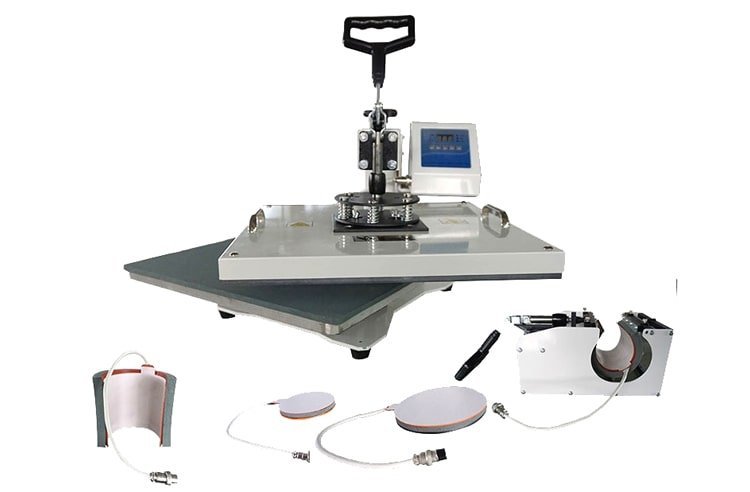  на финансирование гуманитарного проекта учреждения «Кировский районный центр социального обслуживания населения» 1.Наименование проектаСтудия возможностей «Print»2.Наименование организацииучреждение «Кировский районный центр социального обслуживания населения» 3.Физический и юридический адрес организации, телефон, факс, е-mailМогилевская область, г.Кировск, ул.Кирова, д.63, 80223779533, RCSON06@mail.ru4.Информация об организацииВ 2000 году создано учреждение «Кировский районный центр социального обслуживания населения» для улучшения работы с населением по месту жительства.               Основные направления деятельности организации:-выявление и дифференцированный (по категориям) учет граждан, находящихся в трудной жизненной ситуации, определение необходимых им форм социального обслуживания, видов социальных услуг  др. В учреждении работает 92 работника (штатная численность 96 чел.), в том числе руководители структурных подразделений 10 человек, специалистов 23, рабочих 15, социальных работников 445.Руководитель организацииДиректор центра Мержий Ольга Николаевна, 802237773026.Менеджер проектаНаталья Леонидовна Финевич, заведующий отделением дневного пребывания для инвалидов и граждан пожилого возраста, 80223779533; +375291703685, kirovsk.c@mintrud.by7.Прежняя помощь, полученная от других иностранных источников-8.Требуемая сумма1000 долларов США9.Софинансирование 500 долларов США 10.Срок проекта1 год11.Цель проектаОткрытие инклюзивной студии «Print», направленной на создание продукции с дизайнерскими рисунками на предметах одежды и посуды для адаптации людей с инвалидностью к трудовой деятельности 12.Задачи проектаПриобретение и совершенствование у людей с инвалидностью профессиональных знаний, умений и навыков; приобретение, восстановление и развитие имеющихся у людей с инвалидностью  трудовых способностей и закрепление их в процессе осуществления трудовой деятельности;повышение конкурентоспособности инвалидов на рынке труда;сопровождаемое трудоустройство людей с инвалидностью  в соответствии с полученной или имеющейся специальностью (профессией), открытие ремесленной деятельности. 13.Детальное описание деятельности в рамках проекта в соответствии с поставленными задачамиСформировать группы участников проекта.Провести обучающие занятия.Провести обучающие мастер-классы (привлечение волонтеров).Организация и проведение тренингов.Проведение конкурса среди участников проекта, на лучшую работу.Организация и проведение выставок.7. Закупить оборудование для студии (термопресс для сублимации, мебель)  14.Обоснование проекта Наличие проблем доступа инвалидов к активной жизнедеятельности порождает высокую социальную зависимость, вынужденную самоизоляцию инвалидов, низкий трудовой вклад инвалидов в социально-экономическое развитие общества.   Деятельность студии направлена на создание условий для людей с инвалидностью, поддержку и получения ими качественно новых, доступных знаний, навыков и умений для современной жизни и, как следствие, улучшение качества жизни. Проект направлен на социализацию и интеграцию, социальную адаптацию не менее 15 людей с инвалидностью.Возрастная категория целевой группы от 18 лет до 60 лет.
В проекте планируется не только обучение в рамках посещения занятий, проведение мастер-классов волонтерами, но и участие в конкурсах, выставках, фото-видео съемках мероприятий, проводимых общественными организациями, районным домом культуры, а также участие в социально значимых мероприятиях района.
В ходе реализации проекта будут организованы и проведены психологические тренинги. В результате проведенных тренингов постараемся «стереть» границу и «разрушить» психологические барьеры, разделяющие здоровых и имеющими инвалидность людей.
 Реализация проекта будет осуществляться поэтапно и начнется с проведения диагностики, основная цель которой - определение знаний, умений и навыков человека с инвалидностью для последующего подбора индивидуального комплекса абилитационно-реабилитационных мероприятий (индивидуальная траектория развития). Процесс диагностики и наработки знаний, умений и навыков при работе с полиграфическим оборудованием предполагает наличие специально обустроенного места. Широкий охват всего спектра интересов людей с инвалидностью, выработка общих ориентиров, возникновение целостности инклюзивного и равноправного общества поможет не только организовать устойчивое развитие социокультурной реабилитации людей с инвалидностью, но и предложить использование полученного опыта другим районам. 15.Деятельность после окончания проекта          Занимаясь в студии, люди с инвалидностью познакомятся с различными направлениями профессий как: фотограф, видео оператор, дизайнер. Они приобретут знания и навыки по созданию фото-видео роликов, презентаций, умение работать в программе Photoshop (создание коллажей, календарей, буклетов и т.д), изготовление сувенирной продукции (печать на кружках). Кроме того, участники проекта получат не только ценный, востребованный практический навык работы с фото-видео аппаратурой, компьютерными программами и т.д., но и что немаловажно, опыт позитивного общения, научатся взаимодействовать с окружающими их людьми. Обучение в студии раскроет творческий потенциал, разовьёт профессиональные навыки, которые в будущем могут помогут в открытиие ремесленной деятельности, трудоустройстве.Заложенная основа и реализованные механизмы обеспечат дальнейшее развитие проекта в виде реализации основных прав людей с инвалидностью –  Право людей с инвалидностью на труд.16.Бюджет проекта1500 долларов США